Publicado en 08002 el 16/05/2013 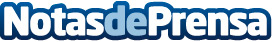 Nace posicionamientoweb.cat ¡Tu agencia de posicionamiento web!Posicionamientoweb.cat es un proyecto joven y dinámico donde se han juntado un grupo de autónomos apasionados por el marketing online y cada una de sus vertientes.Datos de contacto:Xavier Viguer RibóNota de prensa publicada en: https://www.notasdeprensa.es/nace-posicionamientowebcat-tu-agencia-de-posicionamiento-web Categorias: Telecomunicaciones Marketing Cataluña Emprendedores E-Commerce http://www.notasdeprensa.es